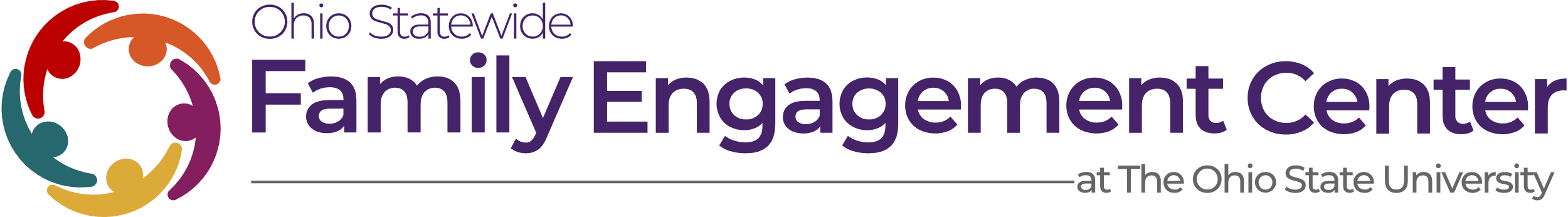 Sample Survey Items for Schools to UseHigh School ExamplesTeacher Survey IdeasFamily Survey Ideas Elementary School ExamplesFamily Survey Ideas - Literacy CommunicationsOpen-ended family survey questions: What additional help or information are you interesting in getting from the school related to your child’s reading writing skill development?If you had to choose, what added support would be MOST helpful? (Choose 1)More frequent updates about my child’s progressMore general information about what the teacher is doing daily in the classroom with the childrenSimple text message ideas about how I can support my child at home related to what they are learning in the classroomMore opportunities to go to the school to volunteer/observeA one on one meeting to talk about my child’s progressOther: _____________________________________________________Teacher Survey Ideas - Awareness of the ATP & Literacy CommunicationsOpen ended teacher survey question: What additional support do you need to partner with families to support student literacy?Middle School ExamplesVolunteer Survey Ideas – Math Buddies Event (could collect data informally or via a simple paper or electronic survey)Student Survey Ideas – Middle School Math Buddies Event (could collect data informally or via a simple paper or electronic survey)Open Ended Student Survey Item IdeasWhat did you like best about the Math Buddies Program?What would make the Math Buddies Program better?Survey ItemStrongly agreeSomewhat AgreeSomewhat disagreeStrongly disagreeDoes not applyUnsure/ Prefer not to answerThis year I was more prepared than last year to….share with students’ families how our classwork relates to future careersshare content-area vocabulary examples with my students’ familiesoffer classwork to students that had a family engagement componentSurvey ItemStrongly agreeSomewhat AgreeSomewhat disagreeStrongly disagreeDoes not applyUnsure/ Prefer not to answerI received information from my high schooler’s teachers about how I can support literacy growth outside of school time (vocabulary, writing/typing, speaking).The teachers did a good job of connecting my high schooler’s classwork to future careers.Survey Item IdeaStrongly agreeSomewhat AgreeSomewhat disagreeStrongly disagreeDoes not applyUnsure/ Prefer not to answerI understand how my child is being taught early reading and writing skills (the curriculum).My child’s teacher is doing a good job of talking with me about my child’s progress with learning to read and write (letters, sounds, blending sounds to say words, writing).I know the process to talk to the teacher if I have concerns about my child’s progress.Overall, I am happy with how the teacher is partnering with me to help develop my child’s reading and writing skills.I received ideas from the teacher for talking with my child about their new reading and writing skills in a positive way.(If you received ideas) The ideas I received from the teacher for talking with my child were helpful. I feel confident talking with my child about their reading and writing skill development in a positive way. Survey Item IdeaStrongly agreeSomewhat AgreeSomewhat disagreeStrongly disagreeDoes not applyUnsure/ Prefer not to answerI am aware of the work of my school’s Action Team for Partnerships.I received helpful communication tools that I could share with families of my students about literacy.I felt confident partnering with all of my students’ families this Fall to support their literacy development.I felt confident partnering with families of students with learning disabilities (dyslexia, eye/auditory impairments, etc.) to support their literacy development.Survey Item IdeaStrongly agreeSomewhat AgreeSomewhat disagreeStrongly disagreeDoes not applyUnsure/ Prefer not to answerI felt prepared to volunteer for the Math Buddies ProgramI was able to contribute in a meaningful way to the Math Buddies ProgramI would be interested in volunteering again based on my experienceShare 1-2 ways that we could improve the volunteer experience for future eventsIdeas for us to improve:1) 2) Ideas for us to improve:1) 2) Ideas for us to improve:1) 2) Ideas for us to improve:1) 2) Ideas for us to improve:1) 2) Ideas for us to improve:1) 2) Survey Item IdeaStrongly agreeSomewhat AgreeSomewhat disagreeStrongly disagreeDoes not applyUnsure/ Prefer not to answerThe Math Buddies Program was fun.I learned how math relates to jobs I might do in the future.I shared about the Math Buddies Program with my family.My Math Buddy helped me feel better about math in general.I want to be a Math Buddy for another student.